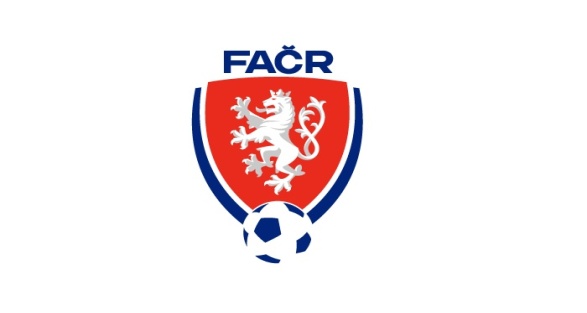 Krajský fotbalový svaz VysočinaEvžena Rošického 6, 586 04 JihlavaZápis číslo 5 / 2022/23Komise rozhodčích KFS VysočinaDatum a místo konání : 	22. 9. 2022 v 16:00 hod. v JihlavěPřítomni:                         Ing. Šula Jaroslav, Vaněk Luboš, Nádvorník Ivo                                          Beneš Jaroslav, Pfeifer MichalOmluveni:                       Ing. Bajer JosefProgram jednání:  1. Zahájení                                 2. Vyhodnocení 6. a 7. kola soutěží KFS Vysočina                                 3. Obsazení soutěží KFS Vysočina 8. a 9. kolo                                 4. Vyhodnocení ZoU 6. a 7. Kola                                 5. Protesty                                 6. Různé                    1. Zahájení  		                   Zahájení jednání provedl místopředseda KR p. Šula. Přivítal všechny přítomné a seznámil členy s programem jednání.2. Vyhodnocení 6. a 7. kola soutěží KFS Vysočina – rozbor situací z videozáznamůKrajský přebor 6. koloKR vyhodnotila videozáznamy z utkání, nebylo shledáno nedostatků ze strany R. 7. koloPelhřimov – Nová Ves – Hanzl – nebylo shledáno pochybení R. Okříšky – Sapeli Polná – R – Svoboda P. - nebylo shledáno pochybení R. I. A. sk. A  6. koloKostelec – Štoky – R  - Maar - AR 2 Babák -  DFA – 43. min. - správné řešení R. 44 min. - správné řešení R. 54 min. - správné řešení R. 72 min. - správné udělení OT ŽK- nicméně udělení OT ČK až následně - HCH R  správná reakce AR 2.   82 min. - HCH R i AR2 neudělení OT ČK hostujícímu hráči.  90 min. drobná chyba R - nenařízení PVK pro D, branka byla dosažena následně ne bezprostředně, tudíž měla být uznána. Chybná intervence AR 2. KR toto vyhodnotila jako HCH  R a AR 2. Následné vyloučení hostujícího hráče oprávněné. R pozastavena delegace na 3 utkání a AR 2 na 2 utkání v pozici R. Upraveno hodnocení R na 6,8 a AR2 na 7,4.Havlíčkův Brod B – Mírovka – R  - Žaloudek M. –  nebylo shledáno pochybení R. Nový Rychnov- Pohled – R -  Doskočil  –  nebylo shledáno pochybení R. Světlá n. Sáz. – Třešť –  R  - Beneš T. – nebylo shledáno pochybení R.  Telč – Pacov – R - Burian – DFA - nebylo shledáno pochybení R. 7. koloPohled – Kostelec – R – Šíma - nebylo shledáno pochybení R. Mírovka – Telč – R -  Kůrka –  nebylo shledáno pochybení R.  Humpolec – Lípa – R -  Burian – 34. min. -  správné udělení OT ČK domácímu hráči. 36. min udělení OT ČK domácímu hráči na pokyn AR2. KR konstatuje, že z doloženého videozáznamu nelze situaci vyhodnotit.  HCH  R  80. min. -  nesprávné udělení OT ČK hostujícímu hráči. R pozastavena delegace na 2 utkání v pozici R.Rozsochatec – N. Rychnov – R - Rygl – nebylo shledáno pochybení R.I. A. sk. B.  6. koloFŠ Třebíč – Jemnicko – R - Kubeš – nebylo shledáno pochybení R.  Herálec – Nedvědice – R -  Kůrka – nebylo shledáno pochybení R.  Budišov – Žďár – R -  Janíček – nebylo shledáno pochybení R.  Želetava – Měřín – R - Nebola – nebylo shledáno pochybení R. 7. koloKouty – Herálec – R -  Pojezný – DFA - nebylo shledáno pochybení R. Nedvědice – Želetava – R -  Kubeš – DFA - nebylo shledáno pochybení R.  Měřín – FŠ Třebíč – R -  Hána – nebylo shledáno pochybení R.  Jemnicko – Bedřichov – R  - Beseda – DFA -  Prokeš –  nebylo shledáno pochybení R.Žďár B – Šebkovice – R -  Pavelec – DFA - nebylo shledáno pochybení R.V utkání I. B třídy skupina A Česká Bělá – Ždírec B obdržel R Šlejtr HCH / chybně odpískaný PK/. R pozastavena delegace na 1 utkání v pozici R3. Obsazení soutěží KFS Vysočina 8. a 9. koloKR na svém zasedání schválila obsazení 8. a 9. kolo soutěží KFS Vysočina4. Vyhodnocení ZoU 6. a 7. Kola6. kolo Bedřichov – Oříšky/Stařeč – R - Šíma Nikolas - administrativní pochybení - změna funkce kapitána Ve ZPR R, chybí popis změny funkce kapitána D. Případně není ani úprava v IS, v kolonce funkcionáři. R uděleno  0,2TB z celkového hodnocení.5. ProtestyKR na svém zasedání projednala protest klubu FC Slavoj Žirovnice, z.s. KR vyhodnotila protest jako neopodstatněný.KR na svém zasedání projednala protest klubu ATHLETICKO-FOOTBALLOVÝ CLUB HUMPOLEC z.s. KR vyhodnotila protest jako neopodstatněný.KR na svém zasedání projednala protest klubu Sokol Štoky.  KR vyhodnotila protest jako neopodstatněný.6. RůznéKR předává k projednání v STK klub SFK Vrchovina a HFK Třebíč za nedodržení RS KFS Vysočina.Příští KR -   6.10.2022 v 16:00 hod. v Jihlavě zapsal:  Beneš Jaroslav                                                      ověřil:  Ing. Šula Jaroslav  - místopředseda KR